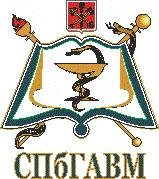 ФГБОУ ВО САНКТ-ПЕТЕРБУРГСКАЯ ГОСУДАРСТВЕННАЯ АКАДЕМИЯ ВЕТЕРИНАРНОЙ МЕДИЦИНЫИНФОРМАЦИОННОЕ СООБЩЕНИЕМЕЖДУНАРОДНАЯ НАУЧНО-практическая конференция «Теория и практика клинической биохимии и лабораторной диагностики» посвященная 100-летию кафедры биохимии и физиологии СПбГАВМ20 марта-21 марта 2019 г.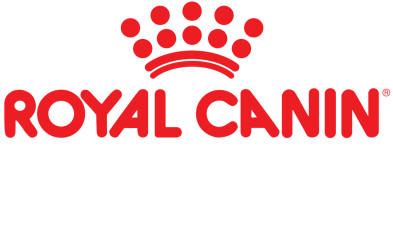 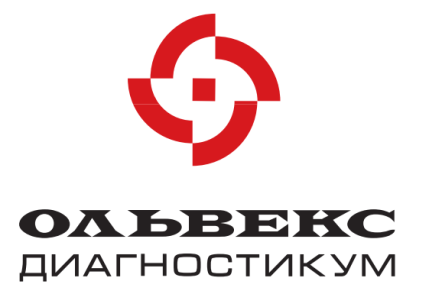 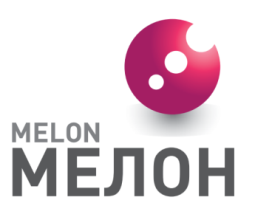 Уважаемые коллеги!ФГБОУ ВО «Санкт-Петербургская государственная академия ветеринарной медицины» приглашает Вас принять участие в работе международной научно-практической конференции «Теория и практика клинической биохимии и лабораторной диагностики», посвященной 100-летию кафедры биохимии и физиологии СПбГАВМ, которая состоится 20-21 марта 2019г.в г. Санкт-Петербурге на базе ФГБОУ ВО «Санкт-Петербургская государственная академия ветеринарной медицины».Форма участия в конференции очно-заочная. Статьи по материалам конференции, прошедшие рецензирование, будут опубликованы в журнале «Вопросы нормативно-правового регулирования в ветеринарии» (список ВАК). Обращаем Ваше внимание, что по положению ВАК в одном номере журнала допустима публикация не более чем 2 статей от одного автора.Участие в конференции и публикации – бесплатно. Оплачиваются только участие в мастер-классах (см. приложение 4).Партнёры конференции:ООО "ОЛЬВЕКС ДИАГНОСТИКУМ" – генеральный партнёрООО "МЕЛОН" – партнёрROYAL CANIN – партнёрНАПРАВЛЕНИЯ РАБОТЫ КОНФЕРЕНЦИИ:Клиническая биохимия и физиологияЛабораторная диагностика незаразных болезней Оргкомитет:Стекольников А.А.- доктор ветеринарных наук, академик, ректор ФГБОУ ВО СПбГАВМ – председатель Карпенко Л.Ю.– доктор биологических наук, профессор, проректор по НИР и международным связям ФГБОУ ВО СПбГАВМ–зам.председателяКонопатов Ю.В., доктор ветеринарных наук, профессорСкопичев В.Г., доктор биологических наук, профессор Бахта А.А. –кандидат биологических наук, доцентВасильева С.В.- кандидат ветеринарных наук, доцентКозицына А.И.- кандидат ветеринарных наук, ассистент  Полистовская П.А.  - член Совета молодых ученых, ответственный секретарьКинаревская К.П. - член Совета молодых ученых, ответственный секретарьЕршова О.Н. – технический секретарьАдрес места проведения: СПб, Черниговская д5., Московский пр., д. 99От аэропорта автобус № 39 до метро «Московская», далее до станции метро «Московские ворота».   От Московского вокзала на метро до ст. Технологический институт с пересадкой до метро «Московские ворота». От Витебского вокзала на метро до ст. Технологический институт с пересадкой до метро «Московские ворота». От метро «Московские ворота» 2 минуты пешком. На время проведения конференции участники могут быть размещены в студенческом общежитии. Адрес ул. Олеко Дундича д.5, метро Купчино, 5 мин. от метро. Заселение ведется согласно списка регистрации круглосуточно, по мере прибытия, который будет находится на вахте общежития.ПОРЯДОК РАБОТЫ КОНФЕРЕНЦИИДень первый–20 марта 2019 г. Место проведения:Пленарное заседание аудитория 1Аудитория № 3 –секция клиническая биохимия и физиологияАудитория №4– секция лабораторная диагностика незаразных болезней ФГБОУ ВО «Санкт-Петербургская государственная академия ветеринарной медицины», СПб, Московский пр., д. 9909.00 – 09.30 – регистрация участников (аудитория № 1)09.30 – 10.00 – приветственное слово 10.00 – 13:00 –Пленарное заседание  (аудитория 1)13:00 – 14:00 – перерыв на обед14:00 – 17:00 –работа секций Аудитория № 3 – секция клиническая биохимия и физиологияАудитория №4– секция лабораторная диагностика незаразных болезней ДЕНЬ ВТОРОЙ- 21 марта 2019 г.Аудитория №  – мастер-класс по клинической биохимии мелких домашних животных, Лектор кандидат ветеринарных наук, доцент кафедры биохимии и физиологии ФГБОУ ВО «СПбГАВМ» Васильева Светлана ВладимировнаАудитория №  – мастер-класс по клинической эндокринологии мелких домашних животныхЛектор кандидат ветеринарных наук, ассистент кафедры биохимии и физиологии ФГБОУ ВО «СПбГАВМ» Козицына Анна Ивановна Контактные телефоны:Организационные вопросы8(812) 388-46-28 – Карпенко Лариса Юрьевна, проректор по научной работе и международным связям+7 906-247-55-38 – Бахта Алеся Александровна, доцент кафедры биохимии и физиологииВопросы по приему статей + 7 952-200-77-29 – Полистовская Полина Александровна, ассистент кафедры биохимии и физиологии, ответственный секретарьВопросы участию в мастер-классах: +7921-343-13-08 Козицына Анна Ивановна, ассистент кафедры биохимииДля участия в конференции необходимо ознакомится с приложениями 1,2,3,4 (стр. 3,4,5,6,7)ПриложениеПриложение 1Требование к публикации:Статьи (С ОБЯЗАТЕЛЬНО ЗАПОЛНЕННОЙ АНКЕТОЙ УЧАСТНИКА) направлять по адресу: kuklina.p@list.ru в электронном виде (шрифт 14, TimesNewRoman, интервал полуторный, отступ слева 3 см., справа, сверху, снизу - 2 см.), объем до пяти страниц.Срок приема статей – до 31 января 2019 года (включительно)Научная статья должна содержать новизну, научность и собственные исследования. Структура статьи: УДК, на русском и английском языках: название, фамилия и инициалы автора (ов), полное название учреждения, список ключевых слов; далее - аннотация, введение, материалы и методы, результаты и обсуждение, выводы, реферат (Summary) на англ. языке (200-250 слов) идентичный аннотации (не транслитерация), список литературы в алфавитном порядке не более 10 источников (ссылка на авторов по тексту в цифрах).Рисунки или таблицы размещаются по тексту рукописи. Единицы измерения применяются согласно ГОСТа «Единицы физических величин». В конце статьи указывается фамилия автора (ов), имя, отчество, место работы, ученая степень, почтовый адрес с индексом, телефоны, электронный адрес для обратной связи.Редакцией осуществляется проверка на антиплагиат, оригинальность статьи д.б. не менее 75%. Представленные для рецензирования статьи рецензируются и обсуждаются на Редакционном совете журнала, обладающим правом рекомендовать их к изданию. При необходимости для рецензирования могут привлекаться специалисты в соответствующей отрасли науки. Статьи, не удовлетворяющие критериям научного рецензирования, к печати не принимаются. Обращаем Ваше внимание, что по положению ВАК в одном номере журнала допустима публикация не более чем 2 статей от одного автора.Подтверждение о получении письма будет направлено на Ваш электронный адрес в течение трех рабочих дней после получения. При отсутствии подтверждения о получении Вашего письма –повторить отправку!Приложение 2.  Анкета участника конференцииОБЯЗАТЕЛЬНА ДЛЯ ЗАПОЛНЕНИЯ ОЧНЫМ И ЗАОЧНЫМ УЧАСТНИКАМ, Д.Б. ОТПРАВЛЕНА ВМЕСТЕ СО СТАТЬЕЙ НА АДРЕС kuklina.p@list.ruРегистрационная анкета участникаконференцииФамилия, имя, отчествоУченаястепеньЗваниеМесто работы и занимаемая должностьТелефон для связиЕ-mailУчастие (очное, заочное)Название статьиТолько для очных участниковНазвание докладаСекцияУчастие в мастер-классах: Клиническая биохимия с основами лабораторной диагностикиКлиническая эндокринологияНеобходимость проживания в общежитии академии (указать количество дней)Приложение 3. Анонс мастер-классовВ связи с введением 22 марта 2018 года ГОСТ Р 58090-2018 о «Клиническом обследовании непродуктивных животных», содержащим п. 6.15:«При сложно диагностируемых заболеваниях специальное клиническое обследование осуществляют комиссией с привлечением ветеринарных врачей по узкому профилю ветеринарной деятельности, имеющих профессиональную переподготовку по направлениям и видам деятельности и/или научных консультантов (ветеринарных врачей с ученой степенью в области ветеринарии»,приглашаем ветеринарных врачей, занимающихся лабораторной диагностикой, принять участие в мастер-классах с выдачей удостоверений государственного образца.КЛИНИЧЕСКАЯ БИОХИМИЯ С ОСНОВАМИ ЛАБОРАТОРНОЙ ДИАГНОСТИКИЛектор к.в.н., доцент Васильева Светлана ВладимировнаДата проведения 21 марта 2019 года с 10 до 18 часов.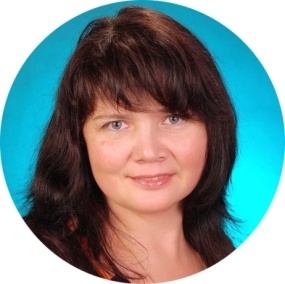 Основные разделы мастер-класса по клинической биохимии:Организация и оснащение биохимической лаборатории Организация преаналитического этапаОбзор основных методов биохимического анализаКонтроль качества биохимических анализовИнтерпретация результатов. Обратная связь с клиентомК вопросу о проведении клинических исследованийРентабельность лабораторииМастер-класс по клинической биохимии проводится для ветеринарных врачей, руководителей ветеринарных клиник и всех тех, кто интересуется вопросами организации и работы биохимической лаборатории в современных условиях. В рамках мастер-класса будут проведён дифференциальный обзор основного и вспомогательного оборудования с обсуждением всех плюсов и минусов. Также будут рассмотрены организационно-правовые вопросы, касающиеся требований к помещению для лаборатории и работы с биоматериалом. Для любой лаборатории важным вопросом всегда является правильный отбор проб, их хранение доставка в лабораторию и подготовка к проведению анализа. Все эти вопросы будут подробно разобраны, а также рассмотрены оптимальные способы отбора крови с использованием различных систем.   Сегодня в арсенале врачей-лаборантов имеется множество готовых наборов для биохимического анализа. Как в них разобраться, какие методы и для каких показателей лучше использовать (по конечной точке, кинетический, псевдокинетический)? Как проводить контроль качества и быть уверенным в достоверности результатов? Как интерпретировать результаты исследования? Можно ли поставить окончательный диагноз только по биохимическому анализу крови? Должна ли лаборатория общаться с клиентом и как?На эти и многие другие вопросы слушатели мастер-класса получат ответы.В рамках семинара будет практическая часть, где участники своими руками смогут выполнить исследования.По окончании мастер-класса (21 марта 2019 года) участникам выдаются удостоверения государственного образца.КЛИНИЧЕСКАЯ ЭНДОКРИНОЛОГИЯ МЕЛКИХ ДОМАШНИХ ЖИВОТНЫХЛектор к.в.н., ассистент кафедры биохимии и физиологии ФГБОУ ВО «СПбГАВМ Козицына Анна Ивановна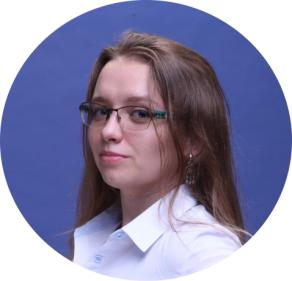 Дата проведения 21 марта 2019 года с 10 до 18 часов.Сахарный диабет кошек и собакГипертиреоз кошекГипотиреоз собакГиперадренокортицизм собакГипоадренокортицизм собакКлиническая эндокринология собак и кошек – это современный и актуальный раздел ветеринарии мелких домашних животных. С появлением большого количества методов диагностики эндокринопатий у ветеринарных врачей появилась уникальная возможность выявлять и успешно лечить многие патологии эндокринной системы. Однако, данных настолько много, что зачастую ветеринарные специалисты не могут разобраться в потоке информации и допускают серьезные ошибки и упущения в диагностике и лечении.Представленный мастер-класс позволит сформировать основную базу знаний о достижениях современной ветеринарной клинической эндокринологии, методах диагностики, а также наиболее актуальную информацию о протоколах ведения пациентов.Мастер-класс рассчитан на ветеринарных врачей, студентов ветеринарных факультетов, желающих получить актуальную информацию о наиболее распространённых заболеваниях эндокринной системы.По окончании мастер-класса (21 марта 2019 года) участникам выдаются удостоверения государственного образца.Приложение 4. Анкета для участия в мастер-классахСтоимость одного мастер-класса – 3000 рубДля участия в мастер-классе необходимо прислать заполненную анкету на адрес электронной почты anna.kozitzyna@yandex.ru до 1 марта 2019 года.Возможен вариант заключения договоров с физическими и юридическими лицами. При оформлении оплаты через юридические лица необходимо дополнительно сообщать реквизиты организации.После подачи заявки, в марте на адрес электронный почты будет выслан договор и условия оплаты участия в мастер-классе.ФИО участникаВУЗ, № диплома, дата полученияМесто работыДолжностьДата рождения№ паспорта, дата, место выдачиАдрес регистрации